Tuesday 22nd September  2020.                                                  LO: To understand unfamiliar words.Write the correct word to match the picture and write the definition.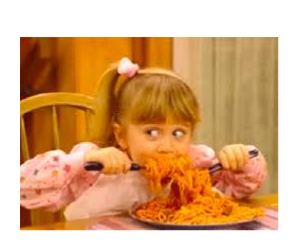 gobble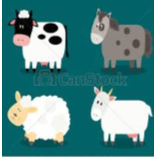 hooves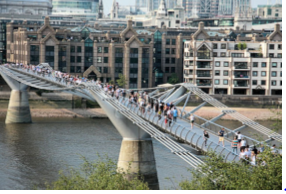 bridge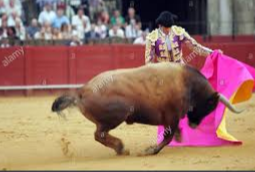 charged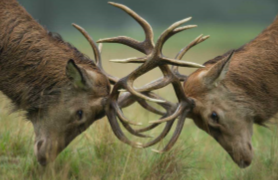 _ butted